БАШҠОРТОСТАН  РЕСПУБЛИКАҺЫ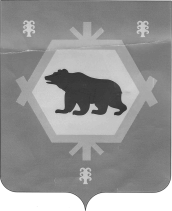 БӨРЙӘН РАЙОНЫ МУНИЦИПАЛЬ РАЙОНЫНЫҢ  ТИМЕР  АУЫЛ СОВЕТЫ  АУЫЛ  БИЛӘМӘҺЕ  СОВЕТЫ СОВЕТ СЕЛЬСКОГО ПОСЕЛЕНИЯ  ТИМИРОВСКИЙ СЕЛЬСОВЕТ МУНИЦИПАЛЬНОГО РАЙОНА БУРЗЯНСКИЙ  РАЙОНРЕСПУБЛИКИ  БАШКОРТОСТАН    КАРАР                                                                         РЕШЕНИЕ «30» мая 2017 йыл                        № 27-16-97                            «20» августа 2017  годаО регистрации депутатской фракции Всероссийской политической партии «Единая Россия»В соответствии со ст. 19 главы 3 Регламента Совета сельского поселения Тимировский сельсовет муниципального района Бурзянский район Республики Башкортостан Совет сельского поселения Тимировский сельсовет муниципального района Бурзянский район Республики Башкортостан р е ш и л:         1.Зарегистрировать  депутатскую   фракцию   Всероссийской   Политической  партии  «Единая Россия»  в  Совете  сельского поселенияТимировский  сельсовет  муниципального  района  Бурзянский районРеспублики Башкортостан в количестве 7 (семь) человек.         2. Настоящее решение вступает в силу со дня его подписания.          3.Контроль за исполнением настоящего решения возложить на Комиссию по соблюдению по бюджету, налогам, вопросам муниципальной собственности  и социально-гуманитарным вопросам. Глава сельского поселения                                          Р.К.Арслангужина